CALENDÁRIO DE POSTAGEM               MÊS: (1) MAR.ABR 2021      SEMANA 3Visualize artes e vídeos na área restrita ao cliente do site da Agência Articule, no link abaixo:https://www.agenciaarticule.com.br/rei-do-mate-west-shopping                                                                           
                                                    SEMANA 03 | MÊS 01                                              DE 04 A 10 DE ABRIL
Data
Horário
Formato
Tema/Assunto
Conteúdo
Legenda
Status04.ABRDOMINGO15:00Imagem
FeedDeliveryArte 11
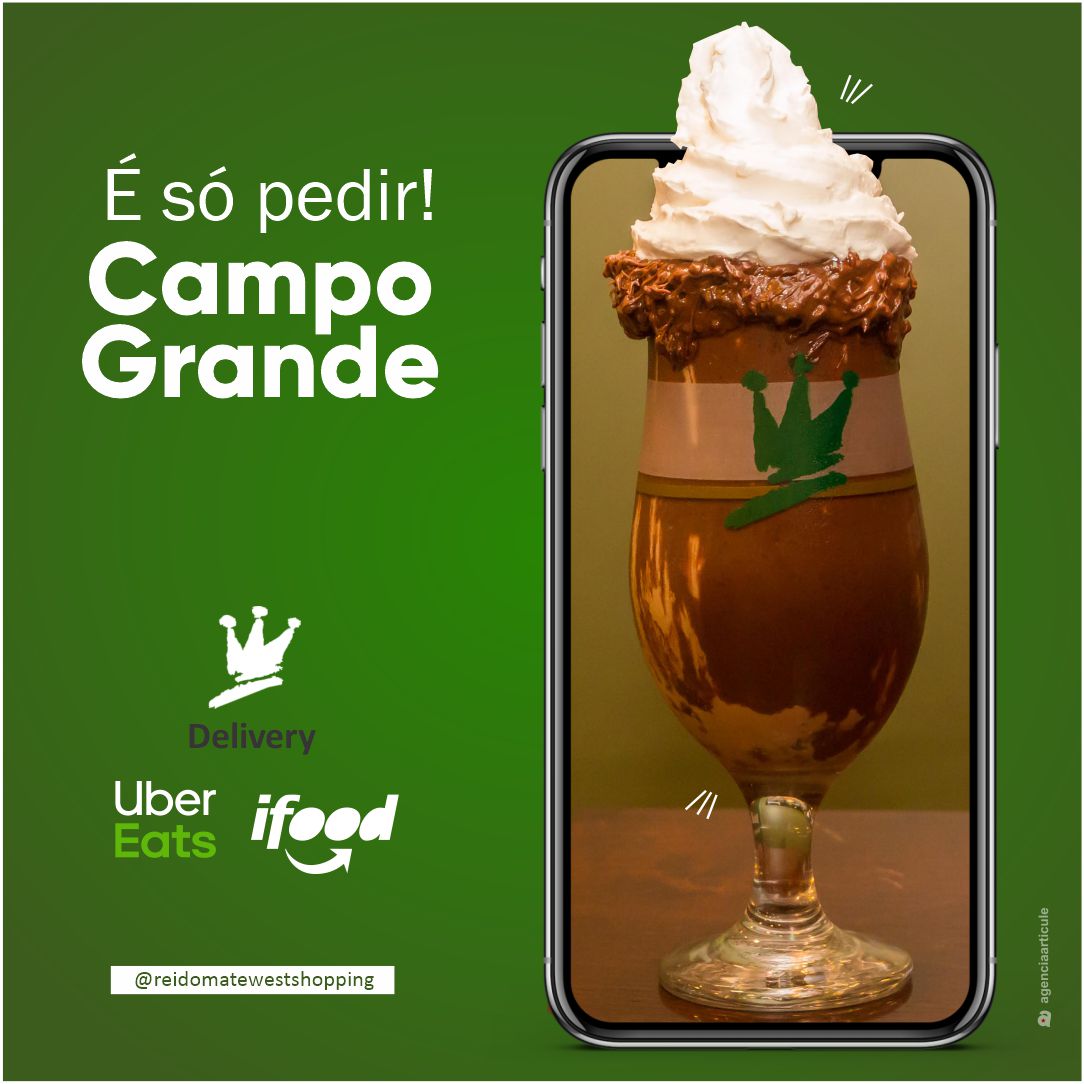 Atenção CAMPO GRANDE!!!
Você pode se ter as delícias do Rei do Mate em sua casa. É só pedir pelo DELIVERY, através do Uber Eats ou do iFood.
Rei do Mate (West Shopping)
Peça agora mesmo!
#delivery #reidomate #reidomatewestshopping #campogrande #westshopping #ubereats #ifood #momentosgostosos #fiqueemcasa #fiquebemAGUADANDOAPROVAÇÃO04.ABRDOMINGO15:00StorieArte 11 Storie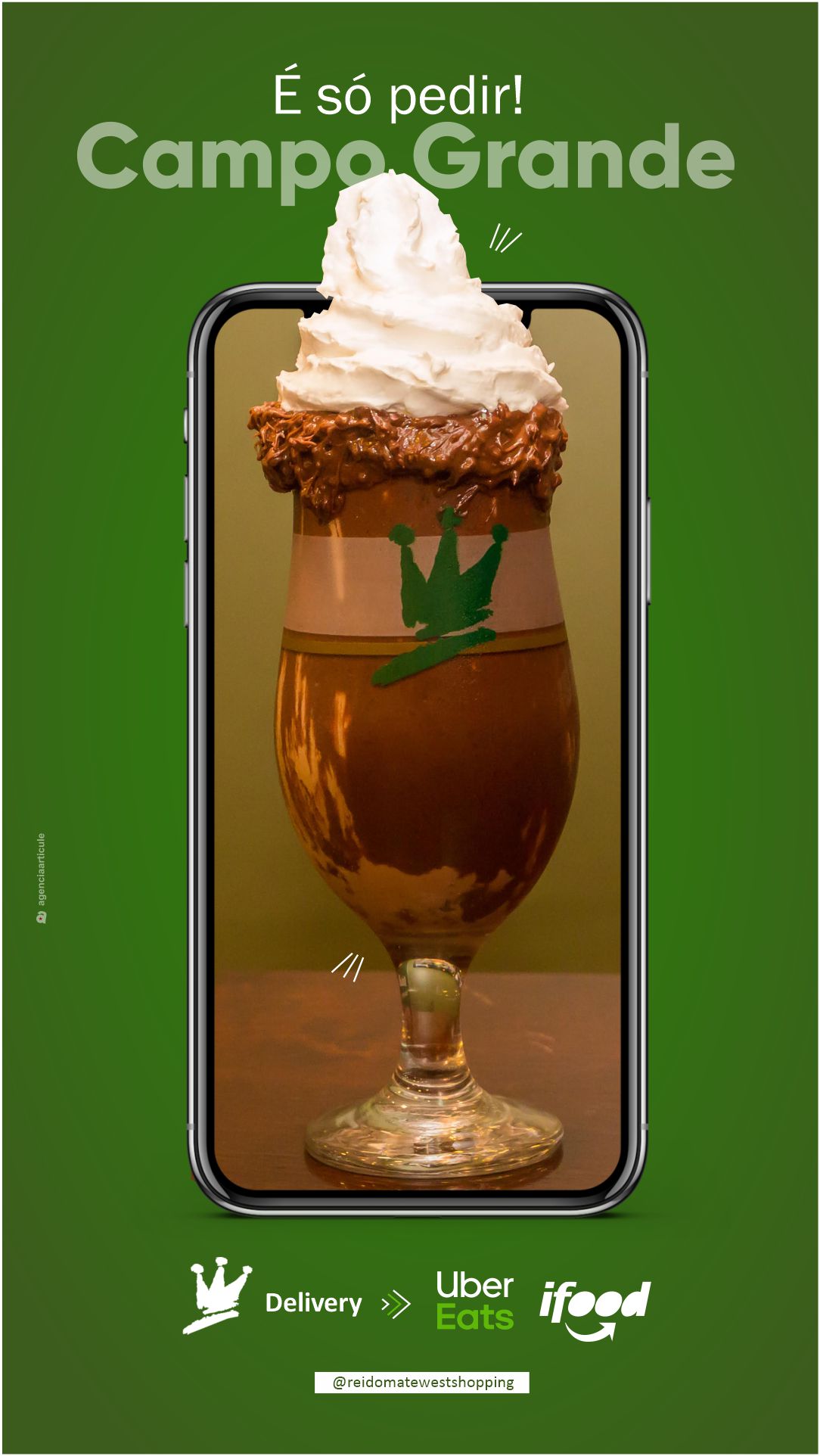 - x -AGUADANDOAPROVAÇÃO06.ABRTERÇA18:00Imagem
FeedArte 12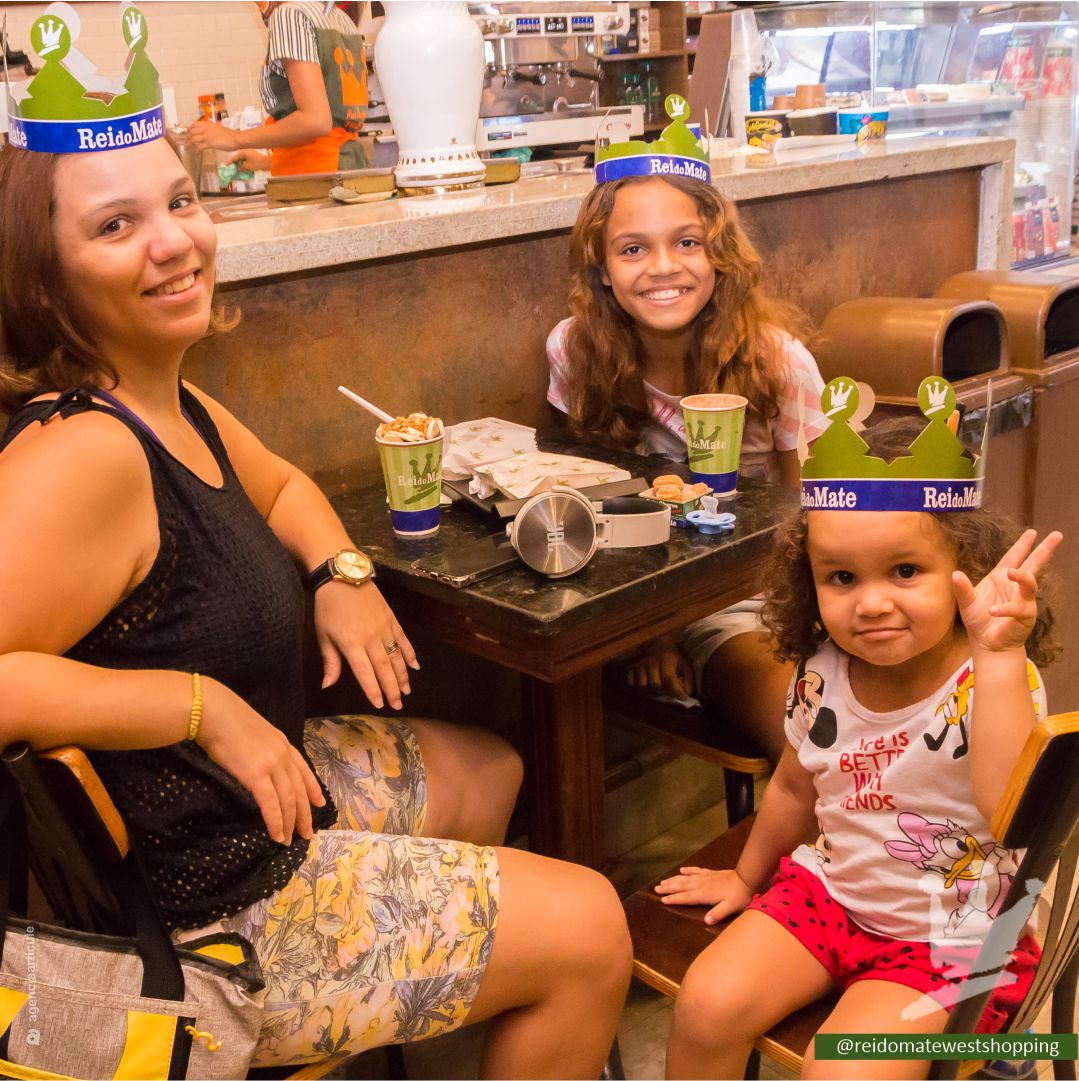 Amamos momentos felizes como esse registrado recentemente em nossa loja > Rei do Mate West Shopping < 

Na foto: A diversão da família com a Anna Carolina e suas princesas: Íris Moreno (3 anos) e Bruna Queiroz (12 anos). 

Nossa alegria maior é ver a satisfação de nossos clientes. Cliente pra gente é REI!

Rei do Mate (West Shopping) AGUADANDOAPROVAÇÃO06.ABRTERÇA18:00StorieArte 12 Storie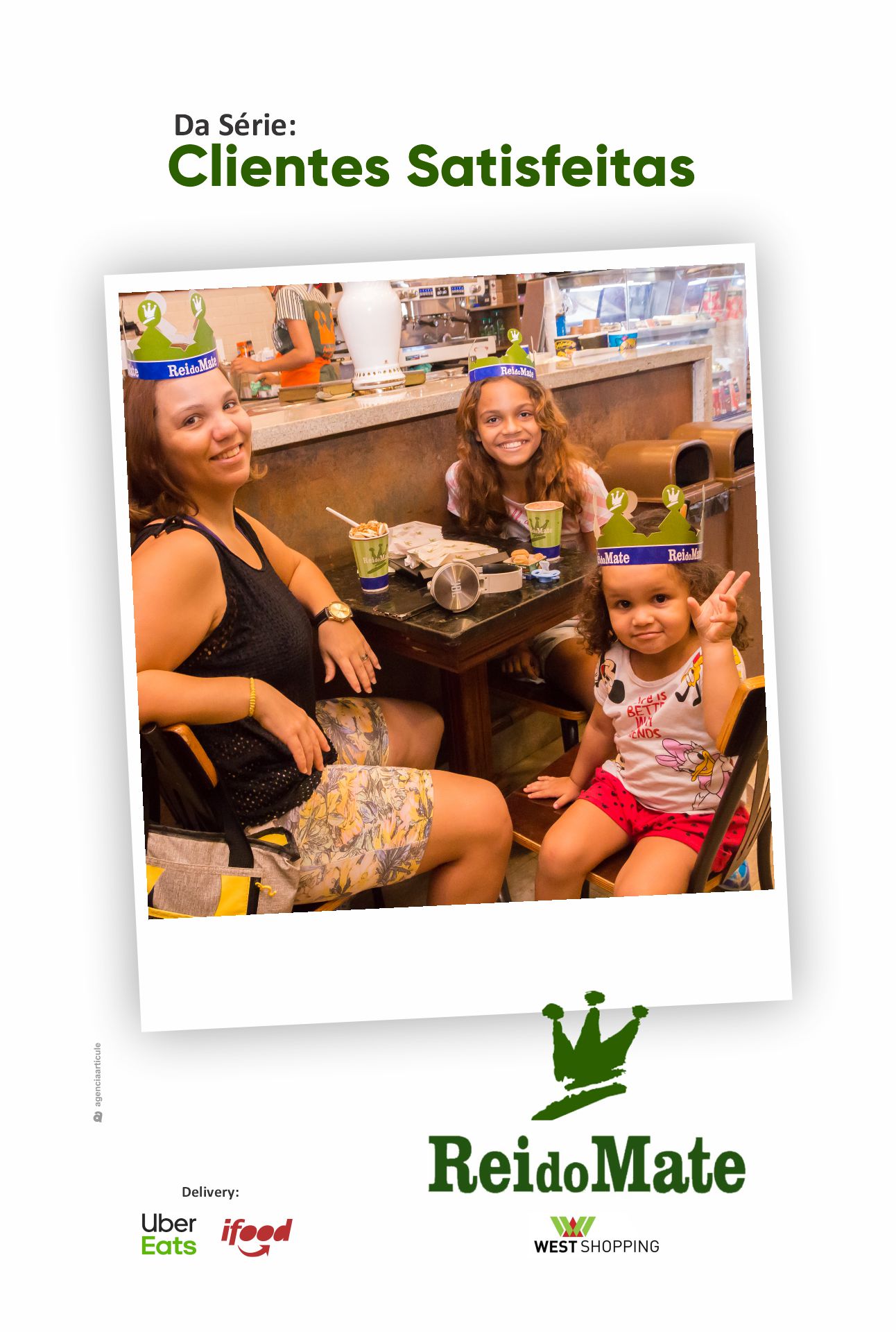 - x -AGUADANDOAPROVAÇÃO08.ABRQUINTA16:00Imagem
FeedArte 09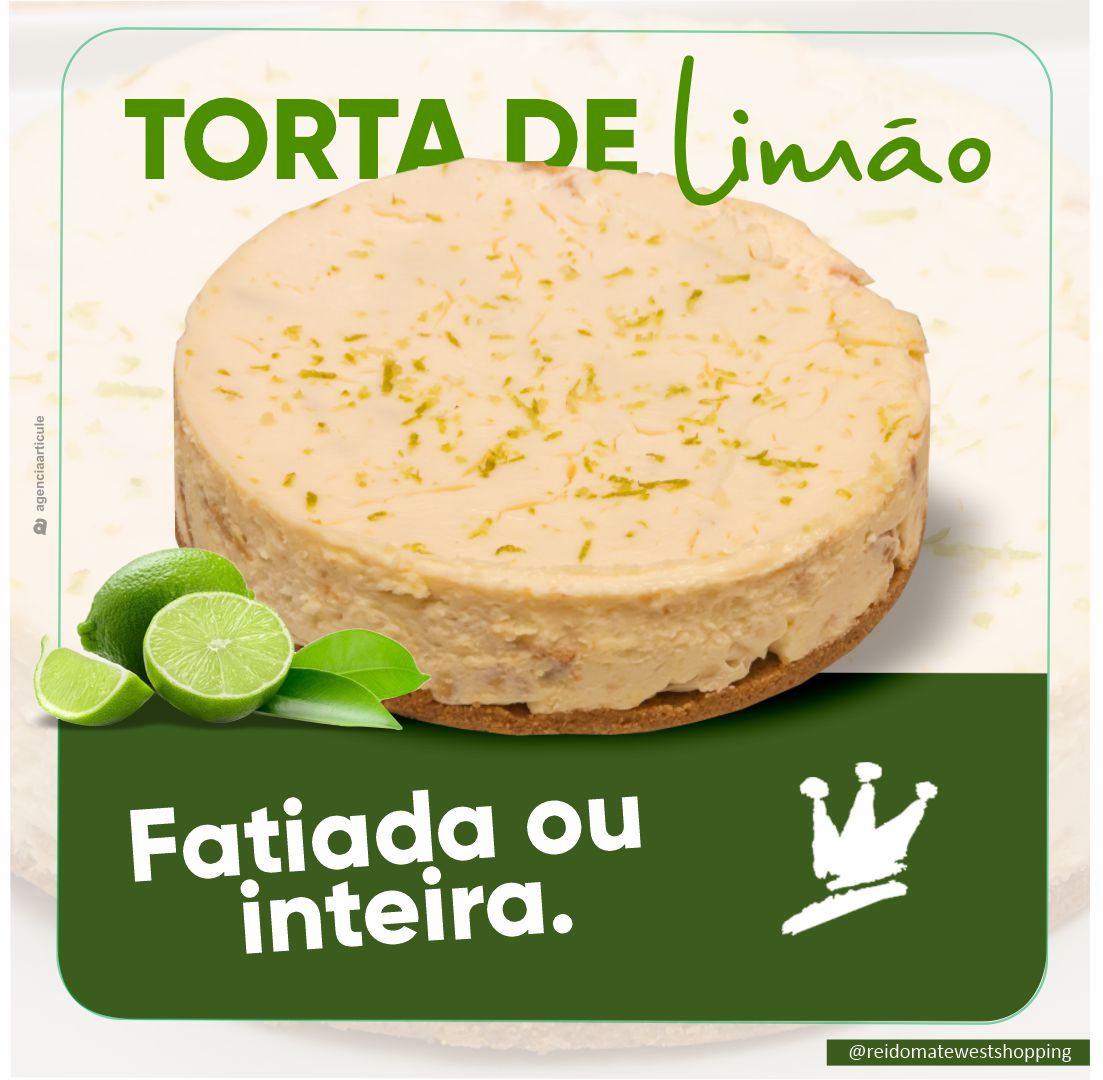 A hora da sobremesa nunca foi tão aguardada!!!

Destaque para nossas tortas:
* Torta de Limão (Foto)
* Torta Pavê de Chocolate
* Torta de Banana com Doce de Leite

Experimente em fatias ou leve a torta inteira para casa. Uma boa dica para curtir momentos deliciosos!!!

Rei do Mate (West Shopping)AGUADANDOAPROVAÇÃO08.ABRQUINTA 16:00StorieArte 09 Storie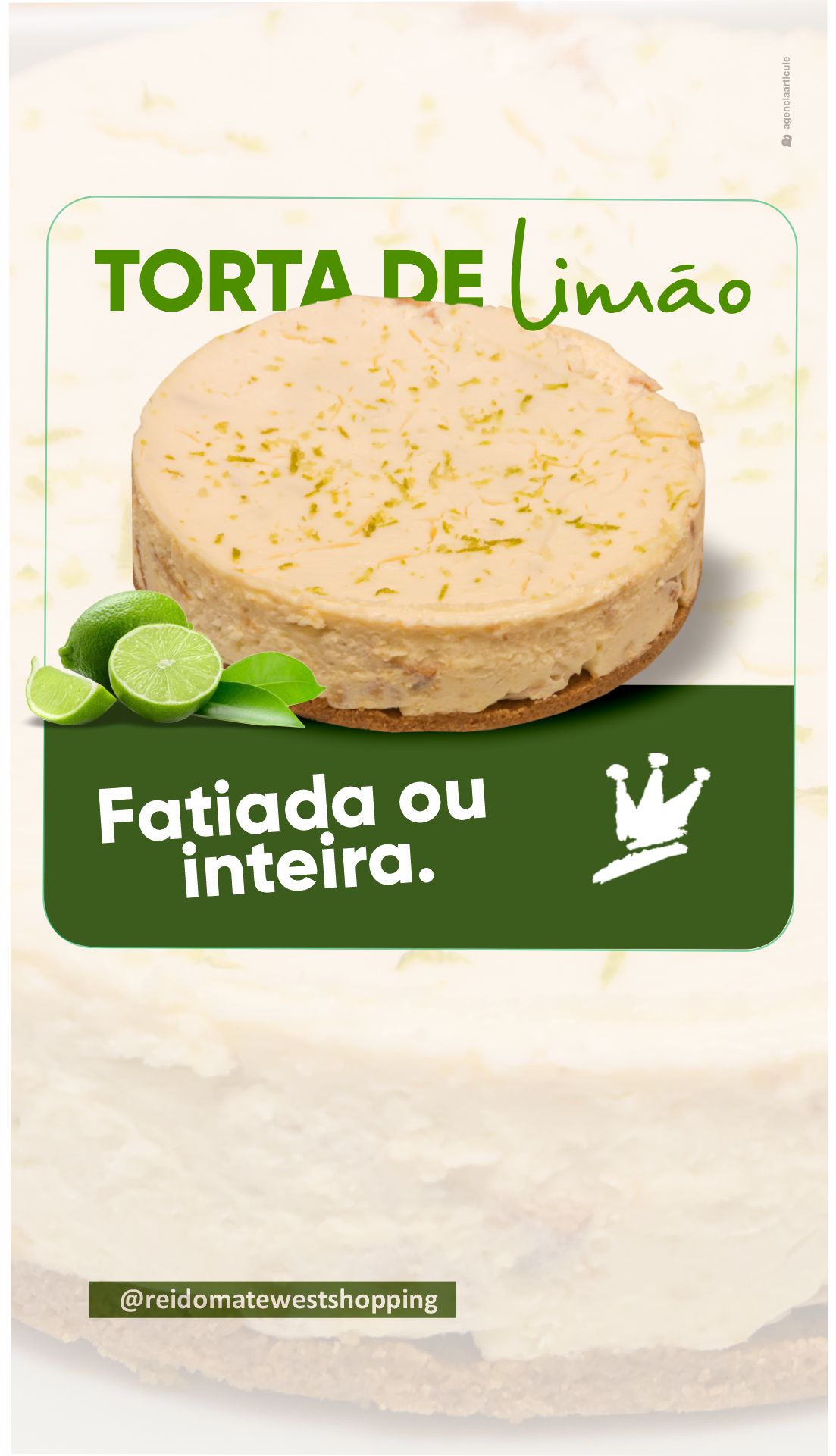 - x -AGUADANDOAPROVAÇÃO